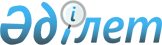 О внесении изменений в решение маслихата от 25 декабря 2020 года № 358 "О бюджете города Аркалыка на 2021-2023 годы"Решение маслихата города Аркалыка Костанайской области от 13 декабря 2021 года № 75. Зарегистрировано в Министерстве юстиции Республики Казахстан 14 декабря 2021 года № 25780
      Аркалыкский городской маслихат РЕШИЛ:
      1. Внести в решение маслихата "О бюджете города Аркалыка на 2021-2023 годы" от 25 декабря 2020 года № 358 (зарегистрировано в Реестре государственной регистрации нормативных правовых актов за № 9663) следующие изменения:
      пункт 1 указанного решения изложить в новой редакции:
      "1. Утвердить бюджет города Аркалыка на 2021-2023 годы согласно приложениям 1, 2, 3 соответственно, в том числе на 2021 год в следующих объемах:
      1) доходы – 11831768,0 тысяч тенге, в том числе по:
      налоговым поступлениям – 2200495,0 тысяч тенге;
      неналоговым поступлениям – 20112,0 тысяч тенге;
      поступлениям от продажи основного капитала – 117348,0 тысяч тенге;
      поступлениям трансфертов – 9493813,0 тысяч тенге, из них объем субвенций – 2788449,0 тысяч тенге;
      2) затраты – 11965727,6 тысяч тенге;
      3) чистое бюджетное кредитование – 11912,2 тысяч тенге:
      бюджетные кредиты – 21456,2 тысяч тенге;
      погашение бюджетных кредитов – 9544,0 тысяч тенге;
      4) сальдо по операциям с финансовыми активами – 212646,0 тысяч тенге:
      приобретение финансовых активов – 212646,0 тысяч тенге;
      5) дефицит (профицит) бюджета – -358517,8 тысяч тенге;
      6) финансирование дефицита (использование профицита) бюджета – 358517,8 тысяч тенге:
      поступление займов – 21456,0 тысяч тенге;
      погашение займов – 9544,0 тысяч тенге;
      используемые остатки бюджетных средств – 346605,8 тысяч тенге.";
      пункт 5 указанного решения изложить в новой редакции:
      "5. Учесть, что в бюджете города на 2021 год предусмотрен объем целевых текущих трансфертов из республиканского бюджета в сумме 333208,0 тысяч тенге, из Национального фонда Республики Казахстан 168887,0 тысяч тенге.";
      пункт 6 указанного решения изложить в новой редакции:
      "6. Учесть, что в бюджете города на 2021 год предусмотрен объем целевых текущих трансфертов из областного бюджета в сумме 726505,3 тысяч тенге.";
      пункт 7 указанного решения изложить в новой редакции:
      "7. Учесть, что в бюджете города на 2021 год предусмотрен объем целевых трансфертов из Национального фонда Республики Казахстан на развитие в сумме 4399801,0 тысяч тенге.";
      приложение 1 к указанному решению изложить в новой редакции согласно приложению к настоящему решению.
      2. Настоящее решение вводится в действие с 1 января 2021 года. Бюджет города Аркалыка на 2021 год
					© 2012. РГП на ПХВ «Институт законодательства и правовой информации Республики Казахстан» Министерства юстиции Республики Казахстан
				
      Секретарь Аркалыкского городского маслихата 

Г. Елтебаева
Приложениек решению Аркалыкскогогородского маслихатаот 13 декабря 2021 года№ 75Приложение 1к решению Аркалыкскогогородского маслихатаот 25 декабря 2020 года№ 358
Категория
Категория
Категория
Категория
Категория
Категория
Категория
Сумма, тысяч тенге
Класс
Класс
Класс
Класс
Класс
Класс
Сумма, тысяч тенге
Подкласс
Подкласс
Подкласс
Подкласс
Сумма, тысяч тенге
Наименование
Наименование
Сумма, тысяч тенге
I. Доходы
I. Доходы
11 831 768,0
1
Налоговые поступления
Налоговые поступления
2 200 495,0
01
01
Подоходный налог
Подоходный налог
964 860,0
1
1
Корпоративный подоходный налог
Корпоративный подоходный налог
136 274,0
2
2
Индивидуальный подоходный налог
Индивидуальный подоходный налог
828 586,0
03
03
Социальный налог
Социальный налог
632 116,0
1
1
Социальный налог
Социальный налог
632 116,0
04
04
Hалоги на собственность
Hалоги на собственность
525 746,0
1
1
Hалоги на имущество
Hалоги на имущество
463 092,0
3
3
Земельный налог
Земельный налог
11 200,0
4
4
Hалог на транспортные средства
Hалог на транспортные средства
50 954,0
5
5
Единый земельный налог
Единый земельный налог
500,0
05
05
Внутренние налоги на товары, работы и услуги
Внутренние налоги на товары, работы и услуги
71 887,0
2
2
Акцизы
Акцизы
3 700,0
3
3
Поступления за использование природных и других ресурсов
Поступления за использование природных и других ресурсов
50 195,0
4
4
Сборы за ведение предпринимательской и профессиональной деятельности
Сборы за ведение предпринимательской и профессиональной деятельности
17 992,0
08
08
Обязательные платежи, взимаемые за совершение юридически значимых действий и (или) выдачу документов уполномоченными на то государственными органами или должностными лицами
Обязательные платежи, взимаемые за совершение юридически значимых действий и (или) выдачу документов уполномоченными на то государственными органами или должностными лицами
5 886,0
1
1
Государственная пошлина
Государственная пошлина
5 886,0
2
Неналоговые поступления
Неналоговые поступления
20 112,0
01
01
Доходы от государственной собственности
Доходы от государственной собственности
10 182,0
4
4
Доходы на доли участия в юридических лицах, находящиеся в государственной собственности
Доходы на доли участия в юридических лицах, находящиеся в государственной собственности
22,0
5
5
Доходы от аренды имущества, находящегося в государственной собственности
Доходы от аренды имущества, находящегося в государственной собственности
10 115,0
7
7
Вознаграждения по кредитам, выданным из государственного бюджета
Вознаграждения по кредитам, выданным из государственного бюджета
7,0
9
9
Прочие доходы от государственной собственности
Прочие доходы от государственной собственности
38,0
04
04
Штрафы, пени, санкции, взыскания, налагаемые государственными учреждениями, финансируемыми из государственного бюджета, а также содержащимися и финансируемыми из бюджета (сметы расходов) Национального Банка Республики Казахстан
Штрафы, пени, санкции, взыскания, налагаемые государственными учреждениями, финансируемыми из государственного бюджета, а также содержащимися и финансируемыми из бюджета (сметы расходов) Национального Банка Республики Казахстан
84,0
1
1
Штрафы, пени, санкции, взыскания, налагаемые государственными учреждениями, финансируемыми из государственного бюджета, а также содержащимися и финансируемыми из бюджета (сметы расходов) Национального Банка Республики Казахстан, за исключением поступлений от организаций нефтяного сектора и в Фонд компенсации потерпевшим
Штрафы, пени, санкции, взыскания, налагаемые государственными учреждениями, финансируемыми из государственного бюджета, а также содержащимися и финансируемыми из бюджета (сметы расходов) Национального Банка Республики Казахстан, за исключением поступлений от организаций нефтяного сектора и в Фонд компенсации потерпевшим
84,0
06
06
Прочие неналоговые поступления
Прочие неналоговые поступления
9 846,0
1
1
Прочие неналоговые поступления
Прочие неналоговые поступления
9 846,0
3
Поступления от продажи основного капитала
Поступления от продажи основного капитала
117 348,0
01
01
Продажа государственного имущества, закрепленного за государственными учреждениями
Продажа государственного имущества, закрепленного за государственными учреждениями
20 376,0
1
1
Продажа государственного имущества, закрепленного за государственными учреждениями
Продажа государственного имущества, закрепленного за государственными учреждениями
20 376,0
03
03
Продажа земли и нематериальных активов
Продажа земли и нематериальных активов
96 972,0
1
1
Продажа земли
Продажа земли
40 441,0
2
2
Продажа нематериальных активов
Продажа нематериальных активов
56 531,0
4
Поступления трансфертов 
Поступления трансфертов 
9 493 813,0
02
02
Трансферты из вышестоящих органов государственного управления
Трансферты из вышестоящих органов государственного управления
9 493 813,0
2
2
Трансферты из областного бюджета
Трансферты из областного бюджета
9 493 813,0
Функциональная группа
Функциональная группа
Функциональная группа
Функциональная группа
Функциональная группа
Функциональная группа
Функциональная группа
Сумма, тысяч тенге
Функциональная подгруппа
Функциональная подгруппа
Функциональная подгруппа
Функциональная подгруппа
Функциональная подгруппа
Сумма, тысяч тенге
Администратор бюджетных программ
Администратор бюджетных программ
Администратор бюджетных программ
Сумма, тысяч тенге
Программа
Программа
Сумма, тысяч тенге
Наименование
Сумма, тысяч тенге
II. Затраты
11 965 727,6
01
01
Государственные услуги общего характера
580 954,8
1
1
Представительные, исполнительные и другие органы, выполняющие общие функции государственного управления
410 000,9
112
Аппарат маслихата района (города областного значения)
27 993,9
001
Услуги по обеспечению деятельности маслихата района (города областного значения)
26 099,0
003
Капитальные расходы государственного органа
1 894,9
122
Аппарат акима района (города областного значения)
382 007,0
001
Услуги по обеспечению деятельности акима района (города областного значения)
371 915,0
003
Капитальные расходы государственного органа
1 803,0
009
Капитальные расходы подведомственных государственных учреждений и организаций
8 289,0
2
2
Финансовая деятельность
107 045,0
452
Отдел финансов района (города областного значения)
107 045,0
001
Услуги по реализации государственной политики в области исполнения бюджета и управления коммунальной собственностью района (города областного значения)
37 589,3
003
Проведение оценки имущества в целях налогообложения
1 265,8
010
Приватизация, управление коммунальным имуществом, постприватизационная деятельность и регулирование споров, связанных с этим
2 199,9
018
Капитальные расходы государственного органа
887,0
113
Целевые текущие трансферты нижестоящим бюджетам
65 103,0
5
5
Планирование и статистическая деятельность
23 290,3
453
Отдел экономики и бюджетного планирования района (города областного значения)
23 290,3
001
Услуги по реализации государственной политики в области формирования и развития экономической политики, системы государственного планирования
23 290,3
9
9
Прочие государственные услуги общего характера
40 618,6
492
Отдел жилищно-коммунального хозяйства, пассажирского транспорта, автомобильных дорог и жилищной инспекции района (города областного значения)
40 618,6
001
Услуги по реализации государственной политики на местном уровне в области жилищно-коммунального хозяйства, пассажирского транспорта, автомобильных дорог и жилищной инспекции
40 407,6
013
Капитальные расходы государственного органа
211,0
02
02
Оборона
22 531,0
1
1
Военные нужды
13 652,0
122
Аппарат акима района (города областного значения)
13 652,0
005
Мероприятия в рамках исполнения всеобщей воинской обязанности
13 652,0
2
2
Организация работы по чрезвычайным ситуациям
8 879,0
122
Аппарат акима района (города областного значения)
8 879,0
006
Предупреждение и ликвидация чрезвычайных ситуаций масштаба района (города областного значения)
8 600,0
007
Мероприятия по профилактике и тушению степных пожаров районного (городского) масштаба, а также пожаров в населенных пунктах, в которых не созданы органы государственной противопожарной службы
279,0
03
03
Общественный порядок, безопасность, правовая, судебная, уголовно-исполнительная деятельность
2 842,9
9
9
Прочие услуги в области общественного порядка и безопасности
2 842,9
492
Отдел жилищно-коммунального хозяйства, пассажирского транспорта, автомобильных дорог и жилищной инспекции района (города областного значения)
2 842,9
021
Обеспечение безопасности дорожного движения в населенных пунктах
2 842,9
06
06
Социальная помощь и социальное обеспечение
751 765,2
1
1
Социальное обеспечение
175 419,0
451
Отдел занятости и социальных программ района (города областного значения)
175 419,0
005
Государственная адресная социальная помощь
175 419,0
2
2
Социальная помощь
454 295,8
451
Отдел занятости и социальных программ района (города областного значения)
454 295,8
002
Программа занятости
166 415,8
006
Оказание жилищной помощи
1 928,0
007
Социальная помощь отдельным категориям нуждающихся граждан по решениям местных представительных органов
16 922,0
010
Материальное обеспечение детей-инвалидов, воспитывающихся и обучающихся на дому
2 023,2
013
Социальная адаптация лиц, не имеющих определенного местожительства
74 293,0
014
Оказание социальной помощи нуждающимся гражданам на дому
61 178,0
015
Территориальные центры социального обслуживания пенсионеров и инвалидов
43 689,6
017
Обеспечение нуждающихся инвалидов протезно-ортопедическими, сурдотехническими и тифлотехническими средствами, специальными средствами передвижения, обязательными гигиеническими средствами, а также предоставление услуг санаторно-курортного лечения, специалиста жестового языка, индивидуальных помощников в соответствии с индивидуальной программой реабилитации инвалида
43 966,2
023
Обеспечение деятельности центров занятости населения
43 880,0
9
9
Прочие услуги в области социальной помощи и социального обеспечения
122 050,4
451
Отдел занятости и социальных программ района (города областного значения)
122 050,4
001
Услуги по реализации государственной политики на местном уровне в области обеспечения занятости и реализации социальных программ для населения
59 241,7
011
Оплата услуг по зачислению, выплате и доставке пособий и других социальных выплат
2 662,0
021
Капитальные расходы государственного органа 
891,7
050
Обеспечение прав и улучшение качества жизни инвалидов в Республике Казахстан
24 869,0
054
Размещение государственного социального заказа в неправительственных организациях
34 386,0
07
07
Жилищно-коммунальное хозяйство
1 728 790,9
1
1
Жилищное хозяйство
227 889,0
472
Отдел строительства, архитектуры и градостроительства района (города областного значения)
20 369,0
003
Проектирование и (или) строительство, реконструкция жилья коммунального жилищного фонда
15 038,0
004
Проектирование, развитие и (или) обустройство инженерно-коммуникационной инфраструктуры
5 331,0
492
Отдел жилищно-коммунального хозяйства, пассажирского транспорта, автомобильных дорог и жилищной инспекции района (города областного значения)
207 520,0
003
Организация сохранения государственного жилищного фонда
75 620,0
004
Обеспечение жильем отдельных категорий граждан
131 900,0
2
2
Коммунальное хозяйство
1 345 469,9
472
Отдел строительства, архитектуры и градостроительства района (города областного значения)
374 610,1
006
Развитие системы водоснабжения и водоотведения
106 039,9
058
Развитие системы водоснабжения и водоотведения в сельских населенных пунктах
268 570,2
492
Отдел жилищно-коммунального хозяйства, пассажирского транспорта, автомобильных дорог и жилищной инспекции района (города областного значения)
970 859,8
011
Обеспечение бесперебойного теплоснабжения малых городов
865 373,0
012
Функционирование системы водоснабжения и водоотведения
105 486,8
3
3
Благоустройство населенных пунктов
155 432,0
492
Отдел жилищно-коммунального хозяйства, пассажирского транспорта, автомобильных дорог и жилищной инспекции района (города областного значения)
155 432,0
015
Освещение улиц в населенных пунктах
51 336,0
016
Обеспечение санитарии населенных пунктов
6 489,0
017
Содержание мест захоронений и захоронение безродных
2 825,0
018
Благоустройство и озеленение населенных пунктов
94 782,0
08
08
Культура, спорт, туризм и информационное пространство
455 057,5
1
1
Деятельность в области культуры
189 834,4
455
Отдел культуры и развития языков района (города областного значения)
189 834,4
003
Поддержка культурно-досуговой работы
189 834,4
2
2
Спорт
126 233,2
465
Отдел физической культуры и спорта района (города областного значения)
126 233,2
001
Услуги по реализации государственной политики на местном уровне в сфере физической культуры и спорта
16 782,2
004
Капитальные расходы государственного органа 
500,0
005
Развитие массового спорта и национальных видов спорта 
101 280,0
006
Проведение спортивных соревнований на районном (города областного значения) уровне
2 201,0
007
Подготовка и участие членов сборных команд района (города областного значения) по различным видам спорта на областных спортивных соревнованиях
4 890,0
032
Капитальные расходы подведомственных государственных учреждений и организаций
580,0
3
3
Информационное пространство
68 324,8
455
Отдел культуры и развития языков района (города областного значения)
57 250,8
006
Функционирование районных (городских) библиотек
47 101,8
007
Развитие государственного языка и других языков народа Казахстана
10 149,0
456
Отдел внутренней политики района (города областного значения)
11 074,0
002
Услуги по проведению государственной информационной политики
11 074,0
9
9
Прочие услуги по организации культуры, спорта, туризма и информационного пространства
70 665,1
455
Отдел культуры и развития языков района (города областного значения)
33 598,1
001
Услуги по реализации государственной политики на местном уровне в области развития языков и культуры
21 212,0
010
Капитальные расходы государственного органа
5 726,6
032
Капитальные расходы подведомственных государственных учреждений и организаций
6 659,5
456
Отдел внутренней политики района (города областного значения)
37 067,0
001
Услуги по реализации государственной политики на местном уровне в области информации, укрепления государственности и формирования социального оптимизма граждан
18 368,0
003
Реализация мероприятий в сфере молодежной политики
18 484,0
006
Капитальные расходы государственного органа
215,0
09
09
Топливно-энергетический комплекс и недропользование
4 054 218,4
1
1
Топливо и энергетика
4 054 218,4
492
Отдел жилищно-коммунального хозяйства, пассажирского транспорта, автомобильных дорог и жилищной инспекции района (города областного значения)
4 054 218,4
019
Развитие теплоэнергетической системы
4 054 218,4
10
10
Сельское, водное, лесное, рыбное хозяйство, особо охраняемые природные территории, охрана окружающей среды и животного мира, земельные отношения
53 186,4
1
1
Сельское хозяйство
27 014,7
462
Отдел сельского хозяйства района (города областного значения)
27 014,7
001
Услуги по реализации государственной политики на местном уровне в сфере сельского хозяйства
26 569,9
006
Капитальные расходы государственного органа
444,8
6
6
Земельные отношения
20 272,7
463
Отдел земельных отношений района (города областного значения)
20 272,7
001
Услуги по реализации государственной политики в области регулирования земельных отношений на территории района (города областного значения)
17 059,7
006
Землеустройство, проводимое при установлении границ районов, городов областного значения, районного значения, сельских округов, поселков, сел
3 213,0
9
9
Прочие услуги в области сельского, водного, лесного, рыбного хозяйства, охраны окружающей среды и земельных отношений
5 899,0
453
Отдел экономики и бюджетного планирования района (города областного значения)
5 899,0
099
Реализация мер по оказанию социальной поддержки специалистов
5 899,0
11
11
Промышленность, архитектурная, градостроительная и строительная деятельность
39 490,8
2
2
Архитектурная, градостроительная и строительная деятельность
39 490,8
472
Отдел строительства, архитектуры и градостроительства района (города областного значения)
39 490,8
001
Услуги по реализации государственной политики в области строительства, архитектуры и градостроительства на местном уровне
39 194,3
015
Капитальные расходы государственного органа
296,5
12
12
Транспорт и коммуникации
165 592,8
1
1
Автомобильный транспорт
165 592,8
492
Отдел жилищно-коммунального хозяйства, пассажирского транспорта, автомобильных дорог и жилищной инспекции района (города областного значения)
165 592,8
023
Обеспечение функционирования автомобильных дорог
90 587,6
045
Капитальный и средний ремонт автомобильных дорог районного значения и улиц населенных пунктов
75 005,2
13
13
Прочие
521 312,3
3
3
Поддержка предпринимательской деятельности и защита конкуренции
16 886,2
469
Отдел предпринимательства района (города областного значения)
16 886,2
001
Услуги по реализации государственной политики на местном уровне в области развития предпринимательства
15 579,2
004
Капитальные расходы государственного органа
1 307,0
9
9
Прочие
504 426,1
452
Отдел финансов района (города областного значения)
1 012,0
012
Резерв местного исполнительного органа района (города областного значения) 
1 012,0
472
Отдел строительства, архитектуры и градостроительства района (города областного значения)
485 381,0
079
Развитие социальной и инженерной инфраструктуры в сельских населенных пунктах в рамках проекта "Ауыл-Ел бесігі"
485 381,0
492
Отдел жилищно-коммунального хозяйства, пассажирского транспорта, автомобильных дорог и жилищной инспекции района (города областного значения)
18 033,1
044
Текущее обустройство моногородов
18 033,1
14
14
Обслуживание долга
9 845,6
1
1
Обслуживание долга
9 845,6
452
Отдел финансов района (города областного значения)
9 845,6
013
Обслуживание долга местных исполнительных органов по выплате вознаграждений и иных платежей по займам из областного бюджета
9 845,6
15
15
Трансферты
3 580 139,0
1
1
Трансферты
3 580 139,0
452
Отдел финансов района (города областного значения)
3 580 139,0
006
Возврат неиспользованных (недоиспользованных) целевых трансфертов
32,0
024
Целевые текущие трансферты из нижестоящего бюджета на компенсацию потерь вышестоящего бюджета в связи с изменением законодательства
3 422 540,0
038
Субвенции
157 567,0
IІІ. Чистое бюджетное кредитование
11 912,2
Бюджетные кредиты
21 456,2
10
10
Сельское, водное, лесное, рыбное хозяйство, особо охраняемые природные территории, охрана окружающей среды и животного мира, земельные отношения
21 456,2
9
9
Прочие услуги в области сельского, водного, лесного, рыбного хозяйства, охраны окружающей среды и земельных отношений
21 456,2
453
Отдел экономики и бюджетного планирования района (города областного значения)
21 456,2
006
Бюджетные кредиты для реализации мер социальной поддержки специалистов
21 456,2
Погашение бюджетных кредитов
9 544,0
5
5
Погашение бюджетных кредитов
9 544,0
01
01
Погашение бюджетных кредитов
9 544,0
1
Погашение бюджетных кредитов, выданных из государственного бюджета
9 544,0
IV. Сальдо по операциям с финансовыми активами
212 646,0
Приобретение финансовых активов
212 646,0
13
13
Прочие
212 646,0
9
9
Прочие
212 646,0
492
Отдел жилищно-коммунального хозяйства, пассажирского транспорта, автомобильных дорог и жилищной инспекции района (города областного значения)
212 646,0
065
Формирование или увеличение уставного капитала юридических лиц
212 646,0
V. Дефицит (профицит) бюджета
-358 517,8
VI. Финансирование дефицита (использование профицита) бюджета
358 517,8
7
7
Поступления займов
21 456,0
01
01
Внутренние государственные займы
21 456,0
2
Договоры займа
21 456,0
16
16
Погашение займов
9 544,0
1
1
Погашение займов
9 544,0
452
Отдел финансов района (города областного значения)
9 544,0
008
Погашение долга местного исполнительного органа перед вышестоящим бюджетом
9 544,0
8
8
Используемые остатки бюджетных средств
346 605,8
01
01
Остатки бюджетных средств
346 605,8
1
Свободные остатки бюджетных средств
346 605,8
01
Свободные остатки бюджетных средств
346 605,8